I – Identificação do Estabelecimento de Ensino1 - Estabelecimento de Ensino:      1.1 - Endereço:          Localidade:         Código Postal:      -    1.2 - Telefone(s): (     )       Fax: (     )            1.3 - Correio Eletrónico:       @              1.4 - Denominação social:       1.5 - NIPC:        II – Identificação geral do curso2.1 - Designação do Curso: 2.2 - Saída Profissional/Competências:      2.3 - Regime do Plano de Estudos:        Integrado          Articulado2.3.1 – Tipo de Turma:   Exclusivamente do Ensino Artístico Especializado    Ensino Artístico Especializado e Ensino Básico Geral2.4 - Ano / Grau de Ensino:         /       2.5 - Número total de horas de formação previstas:      2.6 - Datas previstas de início:      -    -    e de conclusão:      -    -   2.7 - Escola responsável pela lecionação da componente de formação Vocacional:       , Telefone(s): (     )                        2.8 - Certificação (aplicável apenas às entidades certificadas):       2.8.1 - Áreas de Educação e Formação:      2.9 - Recursos materiais a afetar ao (s) curso (s) (instalações e equipamentos):2.10 - Diretor de Curso: Nome:      2.11 - Contacto - Tel: (     )        Fax: (     )        2.12 - Correio Eletrónico:       @     III – Organização do Curso3.1 - Contextualização do projeto (Fundamentação e objetivos do curso):Nota: Se forem considerados relevantes para a contextualização do projeto, apresentar em anexo outros documentos.3.2 - Perfil Visado/ Saída Profissional (Competência geral, Atividades principais Referencial de emprego):3.3 - Plano de Transição para a Vida Ativa (Objetivos, sequência e avaliação das atividades de transição, incluído o plano individual de formação em contexto de trabalho e verificação da taxa de empregabilidade, até ao máximo de um ano após términus do curso):3.4 - Plano de Estudos do  do 3.º Ciclo do Ensino Básico:IV – Identificação dos Alunos4.1 - Listagem de alunos: Em alternativa, indicar o n.º de Passaporte ou a Autorização de Residência.Preencher apenas no Curso de Música.V – Identificação dos Professores / Formadores   5.1 - Listagem de Professores / Formadores:VI – Identificação de entidades envolvidas6.1 – Entidades com declaração de intenções (formação em contexto de trabalho ou outras):Observações:      -    de  de     (Assinatura do Diretor do Estabelecimento de Ensino)Curso em Regime Articulado(Assinatura do Diretor do Estabelecimento de Ensino responsável pela Componente Não Vocacional no Ensino Básico e pela(s) Componente(s) de Formação Científica e/ou Técnica Artística)VII – ParecerParecer do Instituto para a Qualificação, IP -RAM; da Direção Regional de Administração Escolar (DRAE) e da Direção Regional de Planeamento, Recursos e Infraestruturas (DRPRI):       -    de  de     VIII – Autorização de FuncionamentoDespacho da Direção Regional de Educação:      -    de       de     (Assinatura do Diretor Regional de Educação)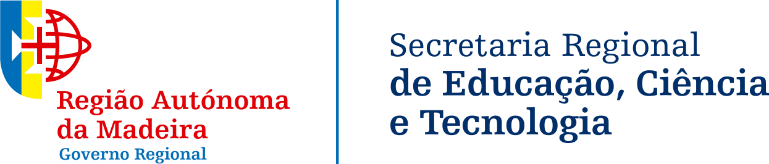 Proposta de Autorização de FuncionamentoCursos Artísticos Especializados3.º Ciclo do Ensino BásicoDecreto-Lei n.º 139/2012, de 5 de julho, alterado pelo Decreto-Lei n.º 91/2013, de 10 de julho, e pelo Decreto-Lei n.º 176/2014, de 12 de dezembroPortaria n.º 225/2012 de 30 de julho, na sua atual redação.Componente de FormaçãoComponente de FormaçãoCarga Horária Semanal (minutos)Carga Horária Semanal (minutos)Carga Horária Semanal (minutos)Carga Horária Semanal (minutos)Componente de FormaçãoComponente de Formação7.ºAno8.ºAno9.ºAnoTotal de CicloÁreas DisciplinaresÁreas Disciplinares7.ºAno8.ºAno9.ºAnoTotal de CicloPortuguêsPortuguêsLínguas Estrangeiras:InglêsLínguas Estrangeiras:Língua Estrangeira II Ciências Humanas e Sociais:História Ciências Humanas e Sociais:GeografiaMatemática Matemática Ciências Físicas e Naturais:Ciências NaturaisCiências Físicas e Naturais:Físico-QuímicaExpressões:Educação VisualExpressões:Educação FísicaFormação VocacionalFormação VocacionalFormação VocacionalFormação VocacionalTotal da carga horária das componentesTotal da carga horária das componentesEducação Moral ReligiosaEducação Moral ReligiosaOferta Facultativa:Oferta Complementar:Carga horária totalCarga horária totalNomeData de NascimentoNível de Escolaridade à entrada do CursoNº B.I. / CC (a)Instrumentos a ministrar (b)     /    /        /    /        /    /        /    /        /    /        /    /        /    /        /    /        /    /        /    /        /    /        /    /        /    /        /    /        /    /        /    /        /    /        /    /        /    /        /    /        /    /        /    /        /    /        /    /        /    /        /    /        /    /   Nome dos Professores / FormadoresNome dos Professores / FormadoresNome dos Professores / FormadoresDisciplina(s) que LecionaHabilitações Académicas e Profissionais (não preencher no caso dos docentes)InternosRegime de vinculaçãoExternosDisciplina(s) que LecionaHabilitações Académicas e Profissionais (não preencher no caso dos docentes)